ESCUELA SUPERIOR POLITECNICA DEL LITORALFACULTAD DE INGENIERIA EN ELECTRICIDAD Y COMPUTACIONLICENCIATURA EN REDES Y SISTEMAS OPERATIVOSREDES METROPOLITANASII TERMINO 2013-2014                              SEGUNDA EVALUACIÓNNOMBRE: …………………………………………………………………………….…Contestar correctamente las preguntas1.- ¿Qué es LSP en una red MPLS? (6 pts)2.- ¿Qué es y que función realiza un ADM? (6 pts)3.- ¿Explique que función realizan PUSH, POP y SWAP en las redes MPLS? (6 pts)4.- ¿Qué es atenuación y dispersión en una fibra óptica? (6 pts)5.- ¿En que se basa su funcionamiento una red MPLS y en que se diferencia de una red convencional? (6 pts)6.- ¿Qué es DWDM? (6 pts)7.- ¿Cuál es la diferencia entre Payload y Overhead en SDH? (6 pts)8.-Explique un método para combatir la dispersión cromática en la fibras ópticas . (6 pts)9.- Dibuje un esquema de un CMTS y un CM (6 pts)10.- ¿Cuántos T1 puedo enviar en dos STM-1 y un STM-64, asi como un E3 en un STM-4? (6 pts)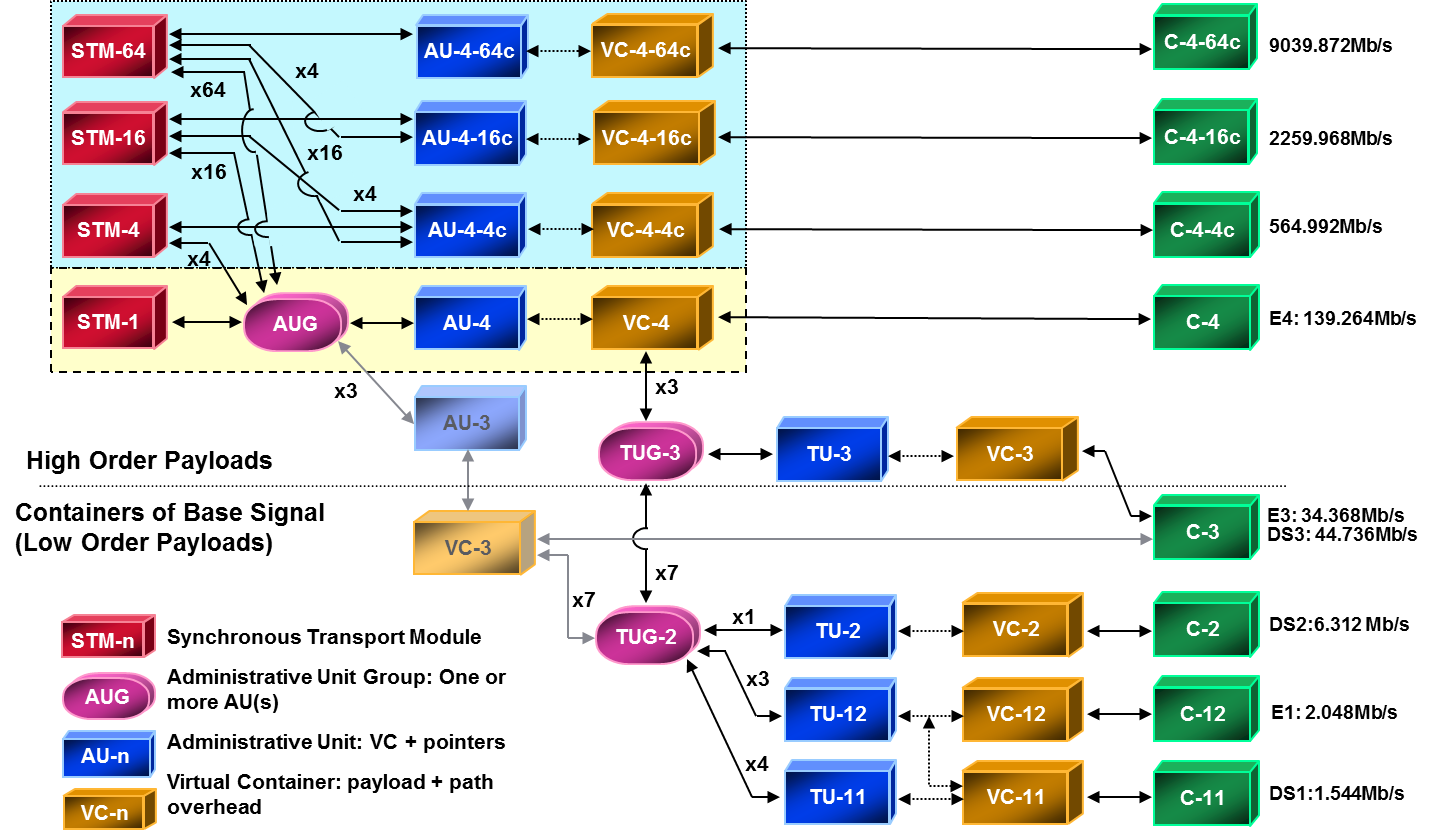 